Research 2015 UpdateIncludes:		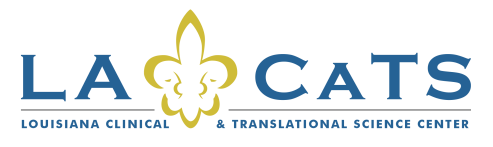 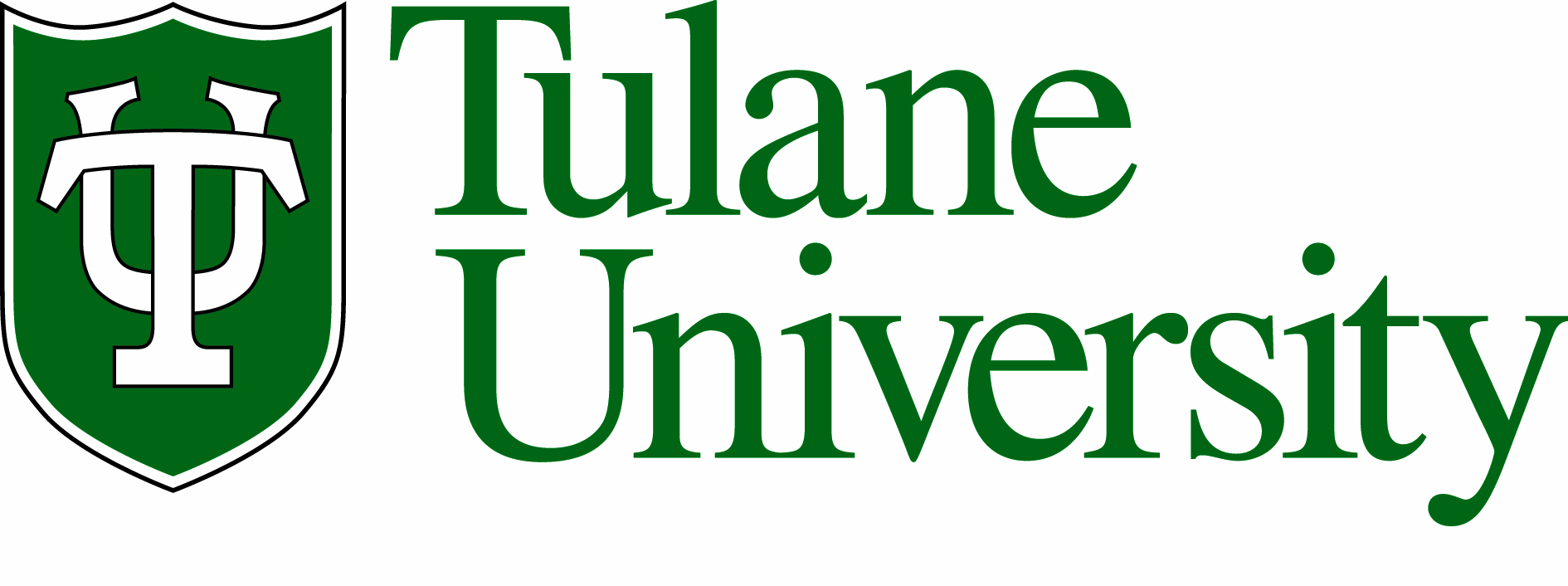 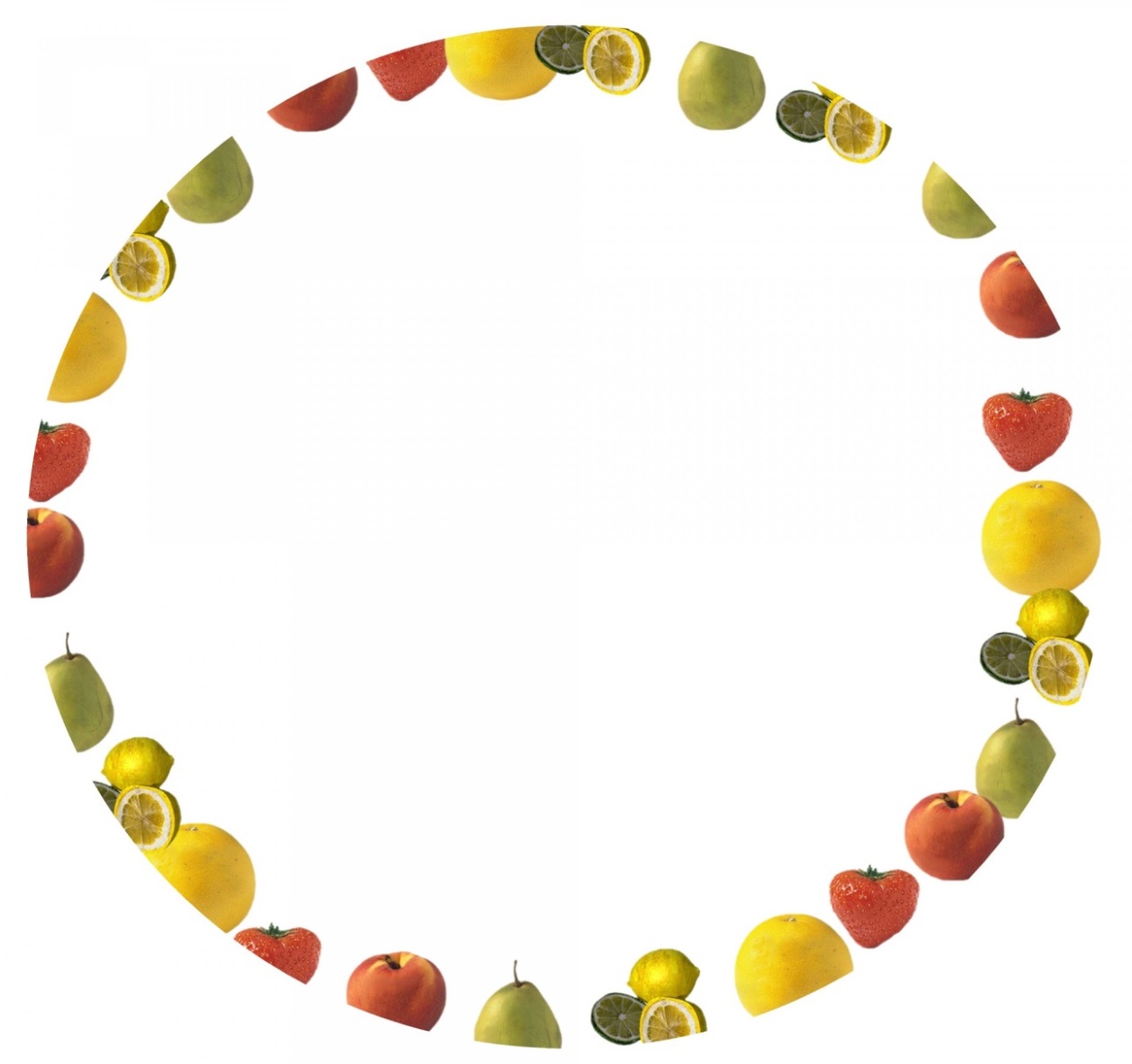 